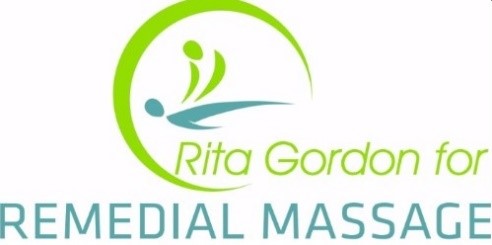 Useful Information: Fertility/IVFA client’s recommendation: Obstetrician - Margo Norman at Joondalup Fertility clinic in Cape Town is CFC - Cape Fertility Clinic. Dr Matabese https://www.modere.com.au/?referralCode=612072Modere products work synergistically with the diet and homeopathic drops - basically a package deal.http://dynique.com.auThis website explains everything. You will need to obtain a bottle of fat release drops ($60) and a set of manuals ($30).A client did the detox diet for the minimum of 23 days and I fell pregnant straight afterwardsFertility clinicNatural Fertility Breakthrough Program
